<RepeatBlock-Amend><Amend><Date>{26/09/2018}26.9.2018</Date>	<ANo>A8-0287</ANo>/<NumAm>85</NumAm>Muudatusettepanek		<NumAm>85</NumAm><RepeatBlock-By><By><Members>Rebecca Harms</Members><AuNomDe>{Verts/ALE}fraktsiooni Verts/ALE nimel</AuNomDe></By></RepeatBlock-By><TitreType>Raport</TitreType>	A8-0287/2018<Rapporteur>Miriam Dalli</Rapporteur><Titre>Uute sõiduautode ja uute väikeste tarbesõidukite heitenormid</Titre><DocRef>(COM(2017)0676 – C8-0395/2017 – 2017/0293(COD))</DocRef><DocAmend>Ettepanek võtta vastu määrus</DocAmend><Article>Põhjendus 19</Article>Or. <Original>{EN}en</Original></Amend><Amend><Date>{26/09/2018}26.9.2018</Date>	<ANo>A8-0287</ANo>/<NumAm>86</NumAm>Muudatusettepanek		<NumAm>86</NumAm><RepeatBlock-By><By><Members>Rebecca Harms</Members><AuNomDe>{Verts/ALE}fraktsiooni Verts/ALE nimel</AuNomDe></By></RepeatBlock-By><TitreType>Raport</TitreType>	A8-0287/2018<Rapporteur>Miriam Dalli</Rapporteur><Titre>Uute sõiduautode ja uute väikeste tarbesõidukite heitenormid</Titre><DocRef>(COM(2017)0676 – C8-0395/2017 – 2017/0293(COD))</DocRef><DocAmend>Ettepanek võtta vastu määrus</DocAmend><Article>Põhjendus 20</Article>Or. <Original>{EN}en</Original></Amend><Amend><Date>{26/09/2018}26.9.2018</Date>	<ANo>A8-0287</ANo>/<NumAm>87</NumAm>Muudatusettepanek		<NumAm>87</NumAm><RepeatBlock-By><By><Members>Rebecca Harms</Members><AuNomDe>{Verts/ALE}fraktsiooni Verts/ALE nimel</AuNomDe></By></RepeatBlock-By><TitreType>Raport</TitreType>	A8-0287/2018<Rapporteur>Miriam Dalli</Rapporteur><Titre>Uute sõiduautode ja uute väikeste tarbesõidukite heitenormid</Titre><DocRef>(COM(2017)0676 – C8-0395/2017 – 2017/0293(COD))</DocRef><DocAmend>Ettepanek võtta vastu määrus</DocAmend><Article>Artikkel 13 – lõige 1 – punkt c</Article>Or. <Original>{EN}en</Original></Amend><Amend><Date>{26/09/2018}26.9.2018</Date>	<ANo>A8-0287</ANo>/<NumAm>88</NumAm>Muudatusettepanek		<NumAm>88</NumAm><RepeatBlock-By><By><Members>Rebecca Harms</Members><AuNomDe>{Verts/ALE}fraktsiooni Verts/ALE nimel</AuNomDe></By></RepeatBlock-By><TitreType>Raport</TitreType>	A8-0287/2018<Rapporteur>Miriam Dalli</Rapporteur><Titre>Uute sõiduautode ja uute väikeste tarbesõidukite heitenormid</Titre><DocRef>(COM(2017)0676 – C8-0395/2017 – 2017/0293(COD))</DocRef><DocAmend>Ettepanek võtta vastu määrus</DocAmend><Article>Artikkel 13 – lõige 1 – punkt d</Article>Or. <Original>{EN}en</Original></Amend><Amend><Date>{26/09/2018}26.9.2018</Date>	<ANo>A8-0287</ANo>/<NumAm>89</NumAm>Muudatusettepanek		<NumAm>89</NumAm><RepeatBlock-By><By><Members>Rebecca Harms</Members><AuNomDe>{Verts/ALE}fraktsiooni Verts/ALE nimel</AuNomDe></By></RepeatBlock-By><TitreType>Raport</TitreType>	A8-0287/2018<Rapporteur>Miriam Dalli</Rapporteur><Titre>Uute sõiduautode ja uute väikeste tarbesõidukite heitenormid</Titre><DocRef>(COM(2017)0676 – C8-0395/2017 – 2017/0293(COD))</DocRef><DocAmend>Ettepanek võtta vastu määrus</DocAmend><Article>I lisa – A osa – punkt 6 – alapunkt 6.2.1</Article>Or. <Original>{EN}en</Original></Amend><Amend><Date>{26/09/2018}26.9.2018</Date>	<ANo>A8-0287</ANo>/<NumAm>90</NumAm>Muudatusettepanek		<NumAm>90</NumAm><RepeatBlock-By><By><Members>Rebecca Harms</Members><AuNomDe>{Verts/ALE}fraktsiooni Verts/ALE nimel</AuNomDe></By></RepeatBlock-By><TitreType>Raport</TitreType>	A8-0287/2018<Rapporteur>Miriam Dalli</Rapporteur><Titre>Uute sõiduautode ja uute väikeste tarbesõidukite heitenormid</Titre><DocRef>(COM(2017)0676 – C8-0395/2017 – 2017/0293(COD))</DocRef><DocAmend>Ettepanek võtta vastu määrus</DocAmend><Article>I lisa – A osa – punkt 6 – alapunkt 6.2.2</Article>Or. <Original>{EN}en</Original></Amend><Amend><Date>{26/09/2018}26.9.2018</Date>	<ANo>A8-0287</ANo>/<NumAm>91</NumAm>Muudatusettepanek		<NumAm>91</NumAm><RepeatBlock-By><By><Members>Rebecca Harms</Members><AuNomDe>{Verts/ALE}fraktsiooni Verts/ALE nimel</AuNomDe></By></RepeatBlock-By><TitreType>Raport</TitreType>	A8-0287/2018<Rapporteur>Miriam Dalli</Rapporteur><Titre>Uute sõiduautode ja uute väikeste tarbesõidukite heitenormid</Titre><DocRef>(COM(2017)0676 – C8-0395/2017 – 2017/0293(COD))</DocRef><DocAmend>Ettepanek võtta vastu määrus</DocAmend><Article>I lisa – B osa – punkt 6 – alapunkt 6.2.1</Article>Or. <Original>{EN}en</Original></Amend><Amend><Date>{26/09/2018}26.9.2018</Date>	<ANo>A8-0287</ANo>/<NumAm>92</NumAm>Muudatusettepanek		<NumAm>92</NumAm><RepeatBlock-By><By><Members>Rebecca Harms</Members><AuNomDe>{Verts/ALE}fraktsiooni Verts/ALE nimel</AuNomDe></By></RepeatBlock-By><TitreType>Raport</TitreType>	A8-0287/2018<Rapporteur>Miriam Dalli</Rapporteur><Titre>Uute sõiduautode ja uute väikeste tarbesõidukite heitenormid</Titre><DocRef>(COM(2017)0676 – C8-0395/2017 – 2017/0293(COD))</DocRef><DocAmend>Ettepanek võtta vastu määrus</DocAmend><Article>I lisa – B osa – punkt 6 – alapunkt 6.2.2</Article>Or. <Original>{EN}en</Original></Amend><Amend><Date>{26/09/2018}26.9.2018</Date>	<ANo>A8-0287</ANo>/<NumAm>93</NumAm>Muudatusettepanek		<NumAm>93</NumAm><RepeatBlock-By><By><Members>Rebecca Harms</Members><AuNomDe>{Verts/ALE}fraktsiooni Verts/ALE nimel</AuNomDe></By></RepeatBlock-By><TitreType>Raport</TitreType>	A8-0287/2018<Rapporteur>Miriam Dalli</Rapporteur><Titre>Uute sõiduautode ja uute väikeste tarbesõidukite heitenormid</Titre><DocRef>(COM(2017)0676 – C8-0395/2017 – 2017/0293(COD))</DocRef><DocAmend>Ettepanek võtta vastu määrus</DocAmend><Article>Artikkel 1 – lõige 5</Article>Or. <Original>{EN}en</Original></Amend></RepeatBlock-Amend>Komisjoni ettepanekMuudatusettepanek(19) Selleks et säilitada sõiduautode ja väikeste tarbesõidukite turu mitmekesisus ja võime rahuldada tarbijate erinevaid vajadusi, tuleks kindlaks määrata CO2-heite sihttasemed võrdeliselt sõiduki kasulikkusega. Leitakse, et kehtiva korraga on kooskõlas säilitada mass kasulikkuse näitajana. Maanteesõiduks kasutatavate sõidukite massi paremaks väljendamiseks tuleks alates 2025. aastast massina kasutada töökorras sõiduki massi asemel sõiduki katsemassi, nagu on täpsustatud 1. juuni 2017. aasta määruses (EL) 2017/1151.(19) Selleks et saada sõidukite mõõtmete ja massi vähendamisest keskkonna- ja muud kasu, võttes arvesse asjaolu, et tõhusate tehnoloogiate, näiteks hübriidsõidukite kasutamisel ei pruugi raskemate sõidukite heitkogused olla suuremad, ning et raskete sõidukite kasutamist mitte asjatult soodustada, ei tohiks erineva massiga sõidukitele kehtestada erinevaid CO2-heite sihttasemeid.Komisjoni ettepanekMuudatusettepanek(20) Tuleks vältida ELi sõidukipargi heite sihttasemete muutmist sõidukipargi keskmise massi muutumise tõttu. Seepärast peaksid keskmise massi muutused viivitamata kajastuma eriheite sihttaseme arvutustes ja keskmise massi väärtust, mida selleks otstarbeks kasutatakse, tuleks seega alates 2025. aastast kohandada iga kahe aasta tagant.välja jäetudKomisjoni ettepanekMuudatusettepanekc) hiljemalt 31. oktoobriks 2022 määratakse kindlaks 2025. aasta soovituslik TM0 nii uute sõiduautode kui ka uute väikeste tarbesõidukite 2021. aasta keskmise katsemassina;välja jäetudKomisjoni ettepanekMuudatusettepanekd) hiljemalt 31. oktoobriks 2024 ning seejärel igal teisel aastal kohandatakse I lisa A ja B osas esitatud suurust TM0 nii uute sõiduautode kui ka uute väikeste tarbesõidukite eelmise kahe kalendriaasta (alustades aastatega 2022 ja 2023) keskmise katsemassina. Uut vastavat TM0-väärtust kohaldatakse alates kohandamiskuupäevale järgneva kalendriaasta 1. jaanuarist.välja jäetudKomisjoni ettepanekMuudatusettepanek6.2.1. 2025–2029:6.2.1. 2025–2029:eriheite sihttaseme võrdlusväärtus = ELi sõidukipargi heite sihttase2025 + a2025   (TM–TM0), eriheite sihttaseme võrdlusväärtus = ELi sõidukipargi heite sihttase2025,kus kus ELi sõidukipargi heite sihttase2025 määratakse punkti 6.1.1 kohaselt; ELi sõidukipargi heite sihttase2025 määratakse punkti 6.1.1 kohaselt; a2025 on 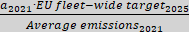 kus a2021 on selle sirge tõus, mis lähendab vähimruutude meetodil parimal viisil ELi 2021. aasta sõidukipargi üksiksõidukite CO2-eriheite (sõltuv muutuja) sõltuvust katsemassist (sõltumatu muutuja); keskmine heide2021 on selliste tootjate kõigi 2021. aastal registreeritud uute sõidukite CO2 -eriheide, kelle puhul eriheite sihttase arvutatakse punkti 4 järgi; TM on tootja kõigi registreeritud uute sõidukite keskmine katsemass (kg) vastaval kalendriaastal; TM0 on suurus, mille väärtus leitakse artikli 13 lõike 1 punkti d järgi.Komisjoni ettepanekMuudatusettepanek6.2.2. Alates 2030. aastast:6.2.2. Alates 2030. aastast: eriheite sihttaseme võrdlusväärtus = ELi sõidukipargi heite sihttase2030 + a2030 · (TM–TM0), eriheite sihttaseme võrdlusväärtus = ELi sõidukipargi heite sihttase2030, kus kus ELi sõidukipargi heite sihttase2030 määratakse punkti 6.1.2 kohaselt; ELi sõidukipargi heite sihttase2030 määratakse punkti 6.1.2 kohaselt; a2030 on 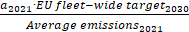 kus a2021 on selle sirge tõus, mis lähendab vähimruutude meetodil parimal viisil ELi 2021. aasta sõidukipargi üksiksõidukite CO2-eriheite (sõltuv muutuja) sõltuvust katsemassist (sõltumatu muutuja); keskmine heide2021 on selliste tootjate kõigi 2021. aastal registreeritud uute sõidukite keskmine CO2-eriheide, kelle puhul eriheite sihttase arvutatakse punkti 4 järgi; TM on tootja kõigi registreeritud uute sõidukite keskmine katsemass (kg) vastaval kalendriaastal; TM0 on suurus, mille väärtus leitakse artikli 13 lõike 1 punkti d järgi.Komisjoni ettepanekMuudatusettepanek6.2.1. 2025–2029:6.2.1. 2025–2029:eriheite sihttaseme võrdlusväärtus = ELi sõidukipargi heite sihttase2025 + α · (TM–TM0),eriheite sihttaseme võrdlusväärtus = ELi sõidukipargi heite sihttase2025, kus kus ELi sõidukipargi heite sihttase2025 määratakse punkti 6.1.1 kohaselt; ELi sõidukipargi heite sihttase2025 määratakse punkti 6.1.1 kohaselt; α on a2025, kui tootja registreeritud uute sõidukite keskmine katsemass on kuni TM0, mis arvutatakse artikli 13 lõike 1 punkti d järgi, ning a2021, kui tootja kõigi registreeritud uute sõidukite keskmine katsemass on suurem kui artikli 13 lõike 1 punkti d järgi arvutatud TM0; kusa2025 on ;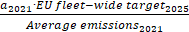 a2021 on selle sirge tõus, mis lähendab vähimruutude meetodil parimal viisil ELi 2021. aasta sõidukipargi uute sõidukite CO2-eriheite (sõltuv muutuja) sõltuvust katsemassist (sõltumatu muutuja); keskmine heide2021 on selliste tootjate kõigi 2021. aastal registreeritud uute sõidukite CO2 -eriheide, kelle puhul eriheite sihttase arvutatakse punkti 4 järgi; TM on tootja kõigi registreeritud uute sõidukite keskmine katsemass (kg) vastaval kalendriaastal;TM0 on suurus, mille väärtus leitakse artikli 13 lõike 1 punkti d järgi. Komisjoni ettepanekMuudatusettepanek6.2.2. Alates 2030. aastast:6.2.2. Alates 2030. aastast:eriheite sihttaseme võrdlusväärtus = ELi sõidukipargi heite sihttase2030 + α · (TM–TM0);eriheite sihttaseme võrdlusväärtus = ELi sõidukipargi heite sihttase2030, kus kus ELi sõidukipargi heite sihttase2030 määratakse punkti 6.1.2 kohaselt; ELi sõidukipargi heite sihttase2030 määratakse punkti 6.1.2 kohaselt; α on a2030, kui tootja registreeritud uute sõidukite keskmine katsemass on kuni TM0, mis arvutatakse artikli 13 lõike 1 punkti d järgi, ning a2021, kui tootja kõigi registreeritud uute sõidukite keskmine katsemass on suurem kui artikli 13 lõike 1 punkti d järgi arvutatud TM0; kusa2030 on  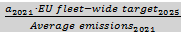 a2021 on selle sirge tõus, mis lähendab vähimruutude meetodil parimal viisil ELi 2021. aasta sõidukipargi uute sõidukite CO2-eriheite (sõltuv muutuja) sõltuvust katsemassist (sõltumatu muutuja); keskmine heide2021 on selliste tootjate kõigi 2021. aastal registreeritud uute sõidukite CO2 -eriheide, kelle puhul eriheite sihttase arvutatakse punkti 4 järgi; TM on tootja kõigi registreeritud uute sõidukite keskmine katsemass (kg) vastaval kalendriaastal;TM0 on suurus, mille väärtus leitakse artikli 13 lõike 1 punkti d järgi. Komisjoni ettepanekMuudatusettepanek5.	Alates 1. jaanuarist 2030 kehtivad järgmised sihttasemed:5.	Alates 1. jaanuarist 2030 kehtivad järgmised sihttasemed:a)	ELi uute sõiduautode sõidukipargi keskmise heite sihttase, mis võrdub I lisa A osa punkti 6.1.2 kohase 2021. aasta heite sihttasemete keskmisega, mida on vähendatud 30%;a)	ELi uute sõiduautode sõidukipargi keskmise heite sihttase, mis võrdub I lisa A osa punkti 6.1.2 kohase 2021. aasta heite sihttasemete keskmisega, mida on vähendatud 50 %;b)	ELi uute väikeste tarbesõidukite sõidukipargi keskmise heite sihttase, mis võrdub I lisa B osa punkti 6.1.2 kohase 2021. aasta heite sihttasemete keskmisega, mida on vähendatud 30 %.b)	ELi uute väikeste tarbesõidukite sõidukipargi keskmise heite sihttase, mis võrdub I lisa B osa punkti 6.1.2 kohase 2021. aasta heite sihttasemete keskmisega, mida on vähendatud 50 %.